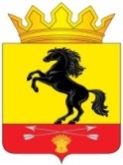                 АДМИНИСТРАЦИЯМУНИЦИПАЛЬНОГО ОБРАЗОВАНИЯ       НОВОСЕРГИЕВСКИЙ РАЙОН         ОРЕНБУРГСКОЙ ОБЛАСТИ                 ПОСТАНОВЛЕНИЕ__06.08.2019________ №  __704-п______________                  п. НовосергиевкаОб утверждении Положения о порядке размещения нестационарных торговых объектов на территории муниципального образования «Новосергиевский район Оренбургской области» В  соответствии со статьей 15  Федерального закона от 16.10.2003  № 131-ФЗ «Об общих принципах организации местного самоуправления в Российской Федерации», статьей 10 Федерального закона от 28.12.2009 №381-ФЗ «Об основах государственного регулирования торговой деятельности в Российской Федерации»: 1. Утвердить:1.1.  Положение о  порядке размещения нестационарных торговых объектов на территории муниципального образования «Новосергиевский район»  Оренбургской области» (далее - положение)  согласно приложению №1 к настоящему постановлению.                               1.2. Правила организации и проведения торгов по продаже права на размещение нестационарных торговых объектов на территории муниципального образования «Новосергиевский район» Оренбургской области, согласно приложению №2 к настоящему постановлению.2. Контроль за исполнением настоящего постановления возложить на заместителя главы администрации района по экономическим вопросам Кривошееву И.И.3. Настоящее постановление вступает в силу со дня его подписания и подлежит размещению на официальном сайте администрации Новосергиевского района.Глава администрации района                                                                      А.Д. ЛыковРазослано:  Кривошеевой И.И., Воронину В.В., Евстратовой Т.Г., главам сельпоссоветам,  орготделу,  прокурору.Положение
 о порядке размещения нестационарных торговых объектов на территории муниципального образования «Новосергиевский  район»  Оренбургской области(далее – Положение)1. Общие положения1.1. Настоящее Положение  разработано в соответствии с Федеральным законом от 06.10.2003 N 131-ФЗ «Об общих принципах организации местного самоуправления в Российской Федерации», Федеральным законом от 28.12.2009 N 381-ФЗ «Об основах государственного регулирования торговой деятельности в Российской Федерации», приказом Министерства экономического развития, промышленной политики и торговли Оренбургской области от 13.08.2013 N 90 «О порядке разработки и утверждения схемы размещения нестационарных торговых объектов на территории Оренбургской области», Земельным кодексом Российской Федерации.1.2. Положение распространяется на отношения, связанные с включением в схему размещения нестационарных торговых объектов (киосков, павильонов, сезонных кафе и др.) на землях общего пользования, находящихся в муниципальной собственности муниципального образования «Новосергиевский район» Оренбургской области, а также на земельных участках, государственная собственность на которые не разграничена.1.3. Установленный  настоящим Положением порядок не распространяется на отношения, связанные с размещением нестационарных торговых объектов на территориях розничных рынков, при проведении праздничных, общественно-политических, культурно-массовых и спортивных мероприятий, имеющих временный характер; при проведении ярмарок, выставок-ярмарок, находящихся в стационарных торговых объектах, в иных зданиях, строениях, сооружениях или на земельных участках, находящихся в частной собственности, осуществляющих развозную и разносную торговлю. 1.4. В настоящем Положении применяются следующие основные понятия:- торговая деятельность (далее - торговля) - вид предпринимательской деятельности, связанный с приобретением и продажей товаров;- розничная торговля - вид торговой деятельности, связанный с приобретением и продажей товаров для использования их в личных, семейных, домашних и иных целях, не связанных с осуществлением предпринимательской деятельности;- нестационарный торговый объект (далее - НТО) - торговый объект, представляющий собой временное сооружение или временную конструкцию, не связанные прочно с земельным участком вне зависимости от наличия или отсутствия подключения (технологического присоединения) к сетям инженерно-технического обеспечения, в том числе передвижное сооружение;- площадь торгового объекта - помещение, предназначенное для выкладки, демонстрации товаров, обслуживания покупателей и проведения денежных расчетов с покупателями при продаже товаров, прохода покупателей;- субъекты торговли - юридические лица или индивидуальные предприниматели, осуществляющие розничную торговлю и зарегистрированные в установленном порядке;- схема размещения НТО - специально определенные места для размещения НТО, в том числе временного (сезонного) характера, с указанием наименования и типа объекта, 2местонахождения, специализации (ассортимента реализуемых товаров), размера торговой площади, срока функционирования.К НТО относятся:- павильон - временное сооружение, имеющее торговый зал и помещение для хранения товарного запаса, рассчитанное на одно или несколько рабочих мест;- киоск - временное сооружение, не имеющее торгового зала и помещений для хранения товаров, рассчитанное на одно рабочее место продавца, на площади которого хранится товарный запас;- палатка - легко возводимая сборно-разборная конструкция, оснащенная прилавком, не имеющая торгового зала и помещений для хранения товаров, рассчитанная на одно или несколько рабочих мест продавца, на площади которых размещен товарный запас на один день;- сезонное кафе - специально оборудованное временное сооружение, в том числе при стационарном предприятии, представляющее собой площадку для размещения предприятия общественного питания для дополнительного обслуживания питанием и (или без) отдыха потребителей;- передвижные сооружения (передвижные торговые объекты) - автомагазины (автолавки, автоприцепы), автокафе, изотермические емкости и цистерны, тележки, лотки, палатки, корзины и иные специальные приспособления;- бахчевой развал - специально оборудованная временная конструкция, представляющая собой площадку для продажи бахчевых культур;- елочный базар - специально оборудованная временная конструкция, представляющая собой площадку для продажи натуральных елок, сосен;- торговый автомат - временное техническое сооружение или конструкция, предназначенные для продажи товаров (выполнения работ, оказания услуг) без участия продавца.2. Порядок размещения нестационарных торговых объектов на территории муниципального образования «Новосергиевский район» Оренбургской области2.1. Размещение НТО на земельных участках, находящихся в  муниципальной собственности, а также на земельных участках, государственная собственность на которые не разграничена, может осуществляться без предоставления земельных участков и установления сервитута.2.2. Размещение нестационарных торговых объектов на территории муниципального образования «Новосергиевский  район» Оренбургской области осуществляется в местах, определенных схемой размещения нестационарных торговых объектов на территории муниципального образования «Новосергиевский  район» Оренбургской области (далее - Схема), в соответствии с настоящим Положением.Схема утверждается постановлением администрации Новосергиевского района Оренбургской области.2.3. Включение   НТО  в Схему осуществляется на основании решения комиссии по включению торговых объектов в схему размещения нестационарных торговых объектов на территории муниципального образования  Новосергиевского района Оренбургской области (далее - Комиссия). Состав и положение о Комиссии утверждаются постановлением администрации  Новосергиевского района Оренбургской области.2.4. Заявления о включении (внесение изменений)  НТО в Схему подаются субъектами торговли в  администрацию Новосергиевского района Оренбургской области по форме согласно приложению № 1 к настоящему Положению.К Заявлению прилагаются следующие документы:- копия свидетельства о государственной регистрации в качестве юридического лица либо индивидуального предпринимателя;- копия свидетельства о постановке на учет в налоговом органе (ИНН);3- копия документа, удостоверяющего личность заявителя (для индивидуальных предпринимателей);- копия документа, подтверждающего полномочия заявителя (для юридических лиц); - документ  подтверждающий отсутствие решения о ликвидации заявителя – юридического лица или отсутствие решения арбитражного суда о признании заявителя – юридического лица, индивидуального предпринимателя банкротом и об открытии конкурсного производства;- схема размещения нестационарного торгового объекта с привязкой к местности;- эскиз (фото) планируемого к размещению нестационарного торгового объекта.2.5. Указанные заявления  передаются для рассмотрения в Комиссию. Комиссия рассматривает данные заявления в течение 30(тридцати) календарных дней.  По результатам рассмотрения Комиссия принимает следующие решения:- о включении НТО в Схему;- об отказе во включении НТО в Схему.2.6. Основанием для отказа во включении НТО в Схему является:- превышение нормативов минимальной обеспеченности населения Оренбургской области торговыми площадями, установленных Правительством Оренбургской области для муниципального образования «Новосергиевский район» Оренбургской области;- невозможность размещения НТО в указанном субъектом торговли месте в соответствии с требованиями Земельного кодекса Российской Федерации, градостроительного, санитарно-эпидемиологического законодательства, правил благоустройства территорий соответствующих сельских поселений  Новосергиевского района Оренбургской области.- предоставление заявителем неполного пакета документов;- предоставление заявителем ложных либо намерено искаженных сведений.2.7. О принятом решении Комиссия в течение 5 рабочих дней со дня заседания уведомляет субъект торговли, подавший заявление о включении НТО в Схему.2.8. Предоставление права на размещение НТО осуществляется на основании договора о предоставлении торгового места для размещения НТО, заключаемого по результатам торгов либо в случаях, предусмотренных настоящим Положением, без проведения торгов (далее – Договор).2.9.  Контроль за деятельностью НТО на территории муниципального образования «Новосергиевский район» Оренбургской области осуществляют  администрация Новосергиевского района Оренбургской области совместно с администрациями соответствующих сельских поселений Новосергиевского района Оренбургской области (по согласованию) в пределах своих полномочий и в соответствии с действующим законодательством.3. Общие требования к размещению НТО3.1. Размещение НТО на территории муниципального образования «Новосергиевский район» Оренбургской области осуществляется с учетом необходимости устойчивого экономического развития и достижения нормативов минимальной обеспеченности населения Оренбургской области площадью торговых объектов, установленных Правительством Оренбургской области.3.2. Размещение НТО должно соответствовать действующим градостроительным, строительным, архитектурным, пожарным, санитарным и иным нормам, правилам и нормативам, а также правилам благоустройства территории соответствующих сельских поселений Новосергиевского района Оренбургской области.3.3. Размещение НТО, должно обеспечивать свободное движение пешеходов и безопасный доступ потребителей к торговым объектам, в том числе инвалидов и других групп населения с ограниченными возможностями здоровья.43.4. При размещении НТО должен быть предусмотрен удобный подъезд автотранспорта, не создающий помех для прохода пешеходов. Разгрузку товара следует осуществлять без заезда транспорта на тротуар.3.5. Размещаемые НТО не должны препятствовать доступу пожарных подразделений к существующим зданиям и сооружениям.3.6. НТО, для которых, исходя из функционального назначения, а также по санитарно-гигиеническим требованиям и нормативам, требуется подвод воды и канализации, могут размещаться только вблизи инженерных коммуникаций при наличии технической возможности подключения.3.7. Размещение НТО запрещается:- в местах, не определенных схемой размещения НТО;- в зонах охраны объектов культурного наследия (памятников истории и культуры);- на территориях, занятых инженерными коммуникациями и их охранными зонами;- в арках зданий, на газонах, цветниках, площадках (детских, отдыха, спортивных).3.8. В случае необходимости изъятия места размещения НТО, администрация  Новосергиевского района Оренбургской области не менее чем за 3 (три) месяца до предполагаемого изъятия, уведомляет об этом субъект торговли и предоставляет равноценное компенсационное место по выбору субъекта торговли в соответствии с требованиями к размещению НТО, установленными настоящим Положением.4. Заключение договора о предоставлении торгового места для размещения НТО без проведения торгов4.1. Предоставление права на размещение НТО осуществляется на основании Договора о предоставлении торгового места для размещения НТО, заключаемого по результатам торгов, либо в случаях, предусмотренных настоящим Положением, без проведения торгов, далее Договор.4.2. Без  проведения торгов договор о предоставлении торгового места для размещения НТО в местах, определенных Схемой, заключается в следующих случаях:4.2.1. Размещение временных сооружений, предназначенных для размещения летних кафе, предприятием общественного питания на срок до 180 (ста восьмидесяти) календарных дней, в течение 12 (двенадцати)  последовательных календарных месяцев в случае их размещения на земельном участке, смежном с земельном участком под зданием, строением или сооружением, в помещениях которого располагается указанное предприятие общественного питания;4.2.2. Размещение на новый срок НТО, ранее размещенного в том же месте, предусмотренном схемой, субъектом торговли, надлежащим образом исполнившим свои обязанности по ранее заключенному договору о предоставлении торгового места для размещение НТО;4.2.3. Размещение НТО субъектом торговли, надлежащим образом исполнявшим свои обязанности по действующему договору аренды того же  земельного участка, заключенному до 01.01. 2019 года, предоставленного для размещения НТО. 4.3. Субъект торговли, имеющий договор аренды земельного участка, имеет право на оформление договора о предоставлении торгового места для размещения НТО. Переоформление ранее заключенных договоров аренды земельных участков на договора о предоставлении торгового места для размещения НТО осуществляется по заявлению субъекта торговли – стороны договора аренды земельного  участка с сохранением всех прав и гарантий, предоставляемых законодательством Российской Федерации. 4.4. Право на заключение Договора предоставляется субъекту торговли, подавшему в администрацию Новосергиевского  района Оренбургской области  заявление о предоставлении права на размещение НТО, включенного в Схему согласно приложению № 2 к настоящему Положению. К заявлению  прилагается следующий пакет документов:- копия свидетельства о государственной регистрации в качестве юридического 5лица либо индивидуального предпринимателя;- копия свидетельства о постановке на учет в налоговом органе (ИНН);- копия документа, удостоверяющего личность заявителя (для индивидуальных предпринимателей);- копия документа, подтверждающего полномочия заявителя (для юридических лиц); - документ,  подтверждающий отсутствие решения о ликвидации заявителя – юридического лица или отсутствие решения арбитражного суда о признании заявителя – юридического лица, индивидуального предпринимателя банкротом и об открытии конкурсного производства;- схема размещения нестационарного торгового объекта с привязкой к местности;- эскиз (фото) планируемого к размещению нестационарного торгового объекта.4.5.  Заявление рассматривается в течение 30 (тридцати) календарных дней.О принятом решении Комиссия в течение 5 рабочих дней со дня заседания уведомляет субъект торговли, подавший заявление о  предоставлении права на размещение НТО.4.6. Основаниями для отказа в заключение Договора о предоставлении торгового места для размещения НТО являются:- размещение НТО, предусмотренное в заявлении, не соответствует случаям, указанным в пункте 4.2. настоящего раздела.- наличие договора о предоставлении торгового места для размещения НТО, либо договора аренды земельного участка с иным субъектом торговли (обременение правами третьих лиц);- место размещения НТО не предусмотрено Схемой;- предоставление заявителем неполного пакета документов;- предоставление заявителем ложных либо намерено искаженных сведений;- наличие у заявителя задолженности по оплате арендной платы за землю, либо за размещение НТО;- наличие решения о ликвидации заявителя – юридического лица или наличие решения арбитражного суда о признании заявителя – юридического лица, индивидуального предпринимателя банкротом и об открытии конкурсного производства.4.7. Договор заключается по форме согласно приложению  3 к настоящему Положению на срок, указанный в заявлении, но не более чем на 5 лет. 4.8. Субъект торговли, имеющий ранее оформленный договор аренды земельного участка в месте, установленном Схемой, вносится в нее на основании действующего договора аренды земельного участка. В данном случае заключение Договора о предоставлении торгового места для размещения НТО не требуется.   4.9. Договор заключается с субъектом торговли без права уступки данного права другим лицам.4.10. Договор заключается отдельно на каждый НТО.5. Порядок изменения, расторжения и прекращения действия Договора5.1. Изменения и (или) дополнения в  Договор оформляются письменно дополнительными соглашениями сторон.5.2. Договор прекращает свое действие:- по окончании срока Договора;- по соглашению сторон.5.3. Договор досрочно прекращается в случаях, связанных с необходимостью изъятия места размещения НТО для государственных и муниципальных нужд или прекращением субъектом торговли в установленном законом порядке своей деятельности.5.4. Договор может быть расторгнут по решению суда по требованию одной из сторон при:6- существенном нарушении Договора другой стороной;- использовании места размещения НТО в целях, не предусмотренных Договором;- неоднократного привлечения субъекта торговли к административной ответственности (два и более раза) за нарушение правил торговли, благоустройства и санитарного содержания торгового места, установленных действующим законодательством;- невнесение субъектом торговли оплаты более двух раз подряд по истечении установленного Договором срока платежа.6. Порядок демонтажа НТО6.1. В случае досрочного прекращения действия Договора по инициативе администрации Новосергиевского района Оренбургской области, НТО подлежит демонтажу субъектом торговли в течение 30 (тридцати) дней со дня получения им уведомления о расторжении Договора, при этом субъекту торговли не компенсируются понесенные затраты.6.2. После окончания срока действия Договора или расторжения Договора по соглашению сторон, торговый объект подлежит обязательному демонтажу субъектом торговли в течение 30 (тридцати) дней с момента окончания срока действия Договора или момента расторжения Договора по соглашению сторон.6.3. В случае неисполнения в добровольном порядке субъектом торговли сроков демонтажа НТО, а также в случае самовольного размещения НТО без разрешительной документации вне Схемы принудительный демонтаж осуществляется на основании соответствующего решения суда.7. Порядок расчетов7.1. Размер платы за размещение НТО определяется по результатам торгов. Начальная цена определяется в соответствии с Порядком расчета начальной цены права на размещение нестационарных торговых объектов на территории муниципального образования «Новосергиевский район» Оренбургской области в целях организации и проведения торгов согласно приложению № 4 к настоящему Положению.7.2. Размер платы за размещение НТО по Договору, заключенному без проведения торгов, является равным начальной цене предмета торгов, рассчитанной в соответствии с пунктом 7.1. настоящего раздела.7.3. Владелец НТО вносит плату в бюджет муниципального образования  «Новосергиевский район» Оренбургской области в течение 30 (тридцати) дней с момента заключения Договора за весь период срока его действия. В последующем оплата за год размещения НТО производится до 1 марта текущего года.7.4. Размер платы ежегодно, но не ранее чем через год после заключения Договора, изменяется в одностороннем порядке администрацией Новосергиевского Оренбургской области на размер уровня инфляции, установленного в федеральном законе о федеральном бюджете на очередной финансовый  год  и  плановый  период, который применяется ежегодно по состоянию на начало очередного финансового года, следующего за годом, в котором заключен указанный Договор. Правила
 организации и проведения торгов по продаже права на размещение нестационарных торговых объектов на территории муниципального образования «Новосергиевский район» Оренбургской области
(далее - Правила)1. Общие положения1.1. Настоящие Правила определяют процедуру организации и проведения торгов по продаже права на заключение договора на размещение нестационарных торговых объектов: павильонов, киосков, палаток, лотков, контейнеров, автомагазинов, автолавок, автоприцепов, сезонных (летних) кафе, за исключением сезонных (летних) кафе, размещаемых (обустраиваемых) на участке территории, непосредственно примыкающей к стационарному торговому объекту (объекту общественного питания) на территории муниципального образования «Новосергиевский район» Оренбургской области условия участия в торгах, порядок определения победителей и заключения с ними договора о предоставлении торгового места для размещения нестационарного торгового объекта на  земельном участке, находящемся в муниципальной собственности, либо на земельном участке государственная собственность на который не разграничена.1.2. Основными принципами проведения торгов являются: единство требований для всех участников, открытость и доступность информации о проведении торгов, гласность и состязательность при проведении торгов.1.3. Предметом торгов является право на заключение договора о предоставлении торгового места для размещения нестационарного торгового объекта (далее – Договор) на территории муниципального образования «Новосергиевский район»  Оренбургской области (далее - право на заключение Договора).1.4. Продавцом права является администрация «Новосергиевский район» Оренбургской области (далее – администрация).1.5. Торги проводятся в форме открытого аукциона (далее - аукцион). Критерием определения победителя торгов является предложение максимальной цены за право на размещение нестационарных торговых объектов (далее - НТО) на территории муниципального образования «Новосергиевский район» Оренбургской области.1.6. Вид торговли и перечень реализуемых товаров, подлежащих размещению в результате заключения Договора по итогам проведения торгов, указываются в информационном сообщении о проведении торгов. 1.7 Начальная цена определяется в соответствии с Порядком расчета начальной цены права на размещение нестационарных торговых объектов на территории муниципального образования «Новосергиевский район» Оренбургской области в целях организации и проведения торгов согласно приложению № 4 к настоящему Положению. Задаток составляет 100 процентов от начальной цены предмета торгов.Шаг аукциона устанавливается 10 процентов начальной цены. 1.8. Торги проводятся аукционной комиссией по проведению торгов по продаже права на заключение Договора на территории муниципального образования «Новосергиевский район»   Оренбургской области (далее - аукционная комиссия).2. Организатор торгов2.1. Организатором торгов является  администрация Новосергиевского района 2(далее - организатор).2.2. Организатор торгов:- определяет количество и площадь НТО, возможных к размещению на торговых площадях, определенных схемой размещения НТО на территории муниципального образования «Новосергиевский район», формирует лоты в соответствии с количеством определенных НТО;- рассчитывает начальную цену предмета торгов в соответствии с порядком расчета начальной цены права на размещение НТО на территории муниципального образования «Новосергиевский район» Оренбургской области;- рассчитывает шаг аукциона от начальной цены предмета торгов;- определяет место, дату начала и окончания приема заявок на участие в торгах;- рассчитывает сумму задатка;- определяет дату, время и место проведения торгов;- организует подготовку информационного сообщения о проведении торгов;- организует размещение информационного сообщения о проведении и о результатах торгов на официальном сайте муниципального образования «Новосергиевский район»  Оренбургской области;- принимает от претендентов заявки на участие в торгах и прилагаемые к ним документы;- регистрирует заявки по мере их поступления в журнале приема заявок;- обеспечивает хранение зарегистрированных заявок и прилагаемых к ним документов, а также конфиденциальность содержащихся в них сведений до момента их рассмотрения;- организует проведение аукциона;- по итогам аукциона заключает с его победителем договор о предоставлении торгового места для размещения НТО на земле или земельном участке, находящемся в муниципальной собственности либо земельном участке государственная собственность на который  не разграничена.3. Аукционная комиссия3.1. Состав аукционной комиссии утверждается постановлением администрации Новосергиевского  района Оренбургской области.3.2. Аукционная комиссия:- в назначенный день рассматривает заявки претендентов и проверяет правильность оформления представленных претендентами документов, их соответствие требованиям законодательства Российской Федерации и перечню, опубликованному в информационном сообщении о проведении торгов;- по результатам рассмотрения заявок принимает решение  о признании претендентов участниками аукциона либо об отказе в допуске к участию в аукционе;- по результатам проведения торгов определяет победителя торгов и оформляет протокол о результатах проведения аукциона в день его проведения;- принимает решение и подписывает протокол о признании торгов несостоявшимися в случае, если на участие в торгах не было подано ни одной заявки или поступления единственной заявки.3.3. Аукционная комиссия вправе принимать решения, если на ее заседании присутствует не менее 2/3 членов комиссии. Аукционная комиссия принимает решения по вопросам, входящим в ее компетенцию, большинством голосов от числа присутствующих членов комиссии. При равенстве голосов голос председателя комиссии является решающим.4. Информационное сообщение о проведении торгов4.1. Информационное сообщение о проведении торгов размещается на 3официальном сайте муниципального образования «Новосергиевский район»  Оренбургской области не менее чем за 30 календарных дней до проведения торгов одновременно с аукционной документацией.4.2. Аукционная документация должна содержать следующие сведения:- предмет торгов с описанием местоположения размещения НТО, площади, вида торговли и перечня реализуемого товара;- дата, время и место проведения торгов;- дата принятия решения о признании претендентов участниками торгов;- порядок приема заявок на участие в торгах, дата начала и окончания приема заявок и документов от претендентов;- перечень документов, представляемых претендентами для участия в торгах;- размер, срок и порядок внесения задатка, реквизиты счета для его перечисления;- начальная цена предмета торгов, шаг аукциона.- срок заключения договора - период использования права на размещение НТО на территории муниципального образования «Новосергиевский район»  Оренбургской области;- контактные телефоны и местонахождение организатора торгов.4.3. Организатор торгов вправе принять решение о внесении изменений в аукционную документацию не позднее чем за 5 дней до даты окончания подачи заявок на участие в аукционе, известив об этом претендентов, подавших к этому сроку заявки на участие в аукционе.4.4. Организатор торгов вправе отказаться от проведения аукциона в любое время, но не позднее чем за 3 календарных дня до наступления даты его проведения. Извещение об отмене аукциона размещается на официальном сайте муниципального образования «Новосергиевский район»  Оренбургской области.5. Подача заявки на участие в торгах. Требования к претендентам5.1. Участником торгов может быть  юридическое лицо или индивидуальный предприниматель, предоставивший организатору торгов в срок, указанный в аукционной документации, следующие документы:- заявку на участие в торгах по форме, согласно приложению   к настоящим Правилам;- копии документов, удостоверяющих личность заявителя (для индивидуального предпринимателя);- доверенность (в случае подачи заявки уполномоченным представителем претендента);- платежный документ, подтверждающий внесение задатка в размере и по реквизитам, установленным организатором торгов и указанным в аукционной документации; - документ,  подтверждающий отсутствие решения о ликвидации заявителя – юридического лица или отсутствие решения арбитражного суда о признании заявителя – юридического лица, индивидуального предпринимателя банкротом и об открытии конкурсного производства.- копии учредительных документов;- копию свидетельства о государственной регистрации физического лица в качестве индивидуального предпринимателя (для индивидуальных предпринимателей), копию свидетельства о государственной регистрации юридического лица (для юридических лиц) или выписку из государственных реестров о юридическом лице или индивидуальном предпринимателе, являющемся претендентом.Электронная форма подачи заявки для участия в аукционе не допускается.5.2. К заявке прилагается подписанная претендентом опись в двух экземплярах предоставленных им документов, один экземпляр которой возвращается претенденту с 4отметкой специалиста организатора торгов о принятии документов с указанием даты и времени их получения.5.3. Заявка претендента регистрируется специалистом организатора торгов в журнале регистрации заявок с указанием даты и времени подачи заявки, а также номера, присвоенного ей в журнале регистрации заявок.5.4. По каждому лоту претендент имеет право подать только одну заявку на участие в торгах.5.5. Претендент, подавший заявку на участие в аукционе, не вправе вносить в нее изменения.5.6. Заявки на участие в торгах (по лотам) принимаются организатором торгов в течение срока, указанного в аукционной документации. Заявки, поданные по истечении срока приема заявок, указанного в аукционной документации, организатором торгов не принимаются, о чем организатором торгов ставится отметка на описи заявки на участие в аукционе на экземпляре претендента. При этом заявка с описью прилагаемых к ней документов возвращается претенденту под расписку.5.7. Претендент приобретает статус участника аукциона с момента размещения на официальном сайте муниципального образования «Новосергиевский район»  Оренбургской области протокола аукционной комиссии о признании претендентов участниками аукциона.5.8. Претендент не допускается к участию в аукционе по следующим основаниям:- представлен неполный пакет документов в соответствии с перечнем, указанным в аукционной документации;- заявка подана лицом, не уполномоченным претендентом на осуществление таких действий;- на дату рассмотрения заявок документально не подтверждено (отсутствует) поступление задатка на счет, указанный в аукционной документации. - наличие решения о ликвидации заявителя – юридического лица или наличие решения арбитражного суда о признании заявителя – юридического лица, индивидуального предпринимателя банкротом и об открытии конкурсного производства.Перечень оснований для отказа претенденту в участии в аукционе является исчерпывающим.5.9. Претендент имеет право отказаться от участия в аукционе до момента признания его участником аукциона.5.10. Аукционная комиссия принимает решение об отказе в проведении аукциона по заявкам хозяйствующих субъектов о проведении аукциона при наличии хотя бы одного из следующих оснований:- место размещения НТО, указанное в заявке хозяйствующего субъекта о проведении аукциона, не соответствует  схеме размещения НТО на  земельном участке, находящемся в муниципальной собственности, либо земельном участке государственная собственность на который не разграничена, в соответствии с Федеральным законом «Об основах государственного регулирования торговой деятельности в Российской Федерации»;- наличие ранее поданной заявки о заключении договора о предоставлении торгового места для размещения НТО без проведения аукциона в случаях, указанных в пункте 4.1. раздела 4 Положения о порядке размещения нестационарных торговых объектов на территории муниципального образования «Новосергиевский район»  Оренбургской области,  Приложения №1 к Постановлению, при совпадении места размещения НТО, указанного в заявке, с местом размещения НТО, указанным в ранее поданной заявке;- наличие договора о предоставлении торгового места для размещения НТО в указанном в заявке хозяйствующего субъекта о проведении аукциона месте, 5определенном Схемой, с иным хозяйствующим субъектом, заключенного ранее дня подачи хозяйствующим субъектом заявки.6. Порядок проведения и оформление результатов аукциона6.1. Аукцион проводится в день, время и в месте, указанные в аукционной документации о проведении торгов.Участники аукциона (их представители) в день проведения аукциона до его начала обязаны пройти регистрацию в аукционной комиссии. Регистрация начинается в объявленном месте проведения аукциона за 30 (тридцать) минут до начала проведения аукциона и заканчивается за 10 (десять) минут до начала проведения аукциона.Участники аукциона или их представители при регистрации предъявляют документ, удостоверяющий личность, и документ, подтверждающий полномочия представителя на участие в аукционе.Зарегистрированным участникам аукциона (их представителям) выдается карточка с номером участника торгов, который соответствует регистрационному номеру участника торгов (аукционная карточка).Участники аукциона, не зарегистрировавшиеся в установленное время, к участию в аукционе не допускаются.6.2. Аукцион ведет аукционист в присутствии аукционной комиссии и обеспечивает порядок при проведении аукциона. Протокол аукциона ведет секретарь.6.3. Аукцион начинается с объявления аукционистом начала проведения аукциона, предмета аукциона, зарегистрировавшихся участников аукциона.Информация о предмете аукциона содержит краткую характеристику предмета торгов права на заключение договора на размещение НТО, с описанием местоположения, начальной цены, шага аукциона и срока размещения НТО.Шаг аукциона остается единым на весь период аукциона.Торги проводятся по каждому лоту отдельно. После объявления аукционистом номера лота и регистрационных номеров участников, допущенных к торгам по данному лоту, участникам торгов объявляется начальная цена лота, шаг аукциона.6.4. Аукцион по объявленному лоту считается оконченным, если после троекратного объявления аукционистом цены лота ни один участник аукциона не поднял аукционную карточку.Победителем аукциона по объявленному лоту признается участник аукциона, номер карточки которого и заявленная им цена были названы аукционистом последними.Аукционист объявляет об окончании аукциона по объявленному лоту, последнее и предпоследнее предложения о цене лота и аукционные номера победителя аукциона и участника аукциона, сделавшего предпоследнее предложение о цене лота.6.5. В протокол о результатах проведения аукциона заносится последнее и предпоследнее  предложения о цене приобретения права на размещение НТО, результаты аукциона. Протокол составляется и подписывается аукционной комиссией и участником аукциона, признанным победителем, в день проведения аукциона.6.6. В течение 5 (пяти) рабочих дней со дня подписания протокола о результатах проведения аукциона организатор торгов возвращает задатки участникам аукциона, которые участвовали в аукционе, но не стали победителями, за исключением участников аукциона, которые сделали последнее и предпоследнее предложения о цене лота. Задаток, внесенный участником аукциона, который сделал предпоследнее предложение о цене лота, возвращается в течение 5 (пяти) рабочих дней с даты подписания договора с победителем аукциона, если он им не является.6.7. Победителю аукциона задаток засчитывается в сумму оплаты приобретенного им права на размещение НТО.6.8. Задаток не подлежит возврату победителю аукциона, если им в установленный срок не оплачено приобретенное на аукционе право на размещение НТО и не подписан 6договор.6.9. Информация о результатах аукциона в течение 3 (трех) рабочих дней размещается организатором аукциона на официальном сайте администрации Новосергиевского района.6.10. Аукцион признается несостоявшимися в случаях, если:- отсутствуют участники аукциона;- в аукционе участвовало менее двух участников;- ни один из участников аукциона после троекратного объявления начальной цены лота не поднял карточку;- победитель аукциона или, в случае его отказа, участник, сделавший предпоследнее предложение по цене лота, отказались от подписания договора.6.11. Победитель аукциона при уклонении от подписания протокола утрачивает право на размещение НТО, а внесенный им задаток не возвращается. Решение о признании его победителем аукциона аннулируется, и победителем признается участник, сделавший предпоследнее предложение.6.12. В случае если аукцион признан несостоявшимся по причине участия одного участника аукциона, договор о предоставлении торгового места для размещения НТО заключается с лицом, которое явилось единственным участником аукциона.              7. Оформление прав победителя аукциона7.1. Договор с победителем аукциона заключается в течение 10 (десяти) рабочих дней после подписания протокола о результатах проведения аукциона.7.2. Победитель аукциона после подписания Договора обращается в администрацию Новосергиевского района Оренбургской области с заявлением о внесении НТО в торговый реестр.8. Разрешение споров8.1. Участники аукциона, выразившие свое несогласие с решением или действиями организатора торгов или аукционной комиссии, вправе обжаловать их в судебном порядке в соответствии с законодательством Российской Федерации.8.2. Споры, связанные с признанием результатов аукциона недействительными, а также с исполнение заключенных на аукционе Договоров, рассматриваются в судебном порядке в соответствии с законодательством Российской Федерации.                                                            Заявка
 на участие в аукционе по продаже права на размещение нестационарного торгового объекта на земельном участке, находящемся в муниципальной собственности, либо государственной не разграниченной собственности____________________________________________________________,(наименование юридического, индивидуального предпринимателя, подающего заявку)именуемый далее "Претендент", в лице __________________________,(должность, фамилия, имя, отчество)действующего на основании ___________________________________,(N документа, кем выдан, дата выдачи)Юридический адрес___________________________________________________________,_________________________________________ тел. ______________,ИНН _______________________________________________________,ОГРН ______________________________________________________1. Изучив информационное сообщение об условиях проведения аукциона, принимаю решение об участии в аукционе по продаже права на размещение НТО на земельном участке, находящемся в муниципальной собственности, либо государственной не разграниченной собственности, (далее - договор), по лоту N _________________________________________(описание земельного участка, здания или иного недвижимого имущества, на котором планируется разместить НТО: адрес, площадь, в соответствии с предложением, прилагаемым к настоящей заявке)2. Обязуюсь:2.1. соблюдать условия аукциона, содержащиеся в извещении;2.2. в случае признания победителем аукциона:- в срок не позднее 10 (десяти) рабочих дней со дня подписания протокола заключить договор на размещение НТО на территории муниципального образования «Новосергиевский район»   Оренбургской области;2- произвести оплату права размещения НТО (с учетом ранее перечисленного задатка) в сроки, установленные условиями аукциона по реквизитам, указанным в аукционной документации.3. К заявке прилагаются:- доверенность (в случае подачи заявки уполномоченным представителем претендента);- копии документов, удостоверяющих личность претендента  (для индивидуального предпринимателя);- платежный документ, подтверждающий внесение задатка в размере и по реквизитам, установленным организатором торгов и указанным в информационном сообщении; - документ,  подтверждающий отсутствие решения о ликвидации заявителя – юридического лица или отсутствие решения арбитражного суда о признании заявителя – юридического лица, индивидуального предпринимателя банкротом и об открытии конкурсного производства;- копии учредительных документов;- копию свидетельства о государственной регистрации физического лица в качестве индивидуального предпринимателя (для индивидуальных предпринимателей), копию свидетельства о государственной регистрации юридического лица (для юридических лиц) или выписку из государственных реестров о юридическом лице или индивидуальном предпринимателе, являющемся претендентом.- опись предоставленных претендентом документов в двух экземплярах, один экземпляр которой возвращается претенденту с отметкой работника организатора торгов о принятии документов с указанием даты и времени их получения.Подпись уполномоченного лица:___________________________________________________________(наименование Претендента)___________________________________________________________(должность уполномоченного лица)___________________________________________________________(Ф.И.О.)"___" _____________ 20___ г. М.П.Заявка принята:час. ___ мин. ___ "___" __________ 20___ г., за N __________________________________ /______________________________________/(подпись принявшего) (расшифровка подписи)С условиями проведения аукциона ознакомлен, безоговорочно понимаю и принимаю порядок и условия проведения аукциона, дополнений и разъяснений не требуетсяГлаве  администрации Новосергиевского района  Оренбургской области   ________________________________________  от ___________________________________, (полное наименование организации, ФИО ИП) ______________________________________________ (адрес местонахождения организации, место жительства ИП)ИНН/ОГРН________________________________Контактный телефон________________________                                               Заявление	о включении нестационарного торгового объекта в Схему размещения нестационарных торговых объектов на территории муниципального образования «Новосергиевский район»  Оренбургской области   В соответствии с Положением о порядке размещения нестационарных торговых объектов на территории муниципального образования «Новосергиевский район»  Оренбургской области, прошу Вас включить нестационарный торговый объект в схему размещения нестационарных торговых объектов  муниципального образования «Новосергиевский район»  Оренбургской области.Место размещения объекта:__________________________________________ Тип и наименование объекта:_________________________________________Торговая площадь:__________________________________________________Специализация (ассортимент реализуемых товаров):_____________________Срок  размещения:__________________________________________________ С Положением о порядке размещения нестационарных торговых объектов на территории  муниципального образования «Новосергиевский район»  Оренбургской области ознакомлен и обязуюсь его соблюдать.Приложения:  - копия свидетельства о государственной регистрации в качестве юридического лица либо индивидуального предпринимателя;- копия свидетельства о постановке на учет в налоговом органе (ИНН);2- копия документа, удостоверяющего личность заявителя (для индивидуальных предпринимателей);- копия документа, подтверждающего полномочия заявителя (для юридических лиц); - документ,  подтверждающий отсутствие решения о ликвидации заявителя – юридического лица или отсутствие решения арбитражного суда о признании заявителя – юридического лица, индивидуального предпринимателя банкротом и об открытии конкурсного производства;       - схема размещения нестационарного торгового объекта с привязкой к местности;       - эскиз (фото) планируемого к размещению нестационарного торгового объекта."___" ____________ 20__ г.      ____________________        ____________(дата подачи заявления)                     (Ф.И.О. предпринимателя,                (подпись)                                                    руководителя организации,                                                     доверенного лица)    М.П.Главе  администрации Новосергиевского района  Оренбургской области   _______________________________________  от ____________________________________, (полное наименование организации, ФИО ИП) ______________________________________________(адрес местонахождения организации, место жительства ИП)ИНН/ОГРН________________________________Контактный телефон________________________                                               Заявление	о предоставлении права на размещение нестационарного торгового объекта  на  земельном участке, находящемся в муниципальной собственности, либо государственной не разграниченной собственности   В соответствии с Положением о порядке размещения нестационарных торговых объектов на территории муниципального образования «Новосергиевский район»  Оренбургской области, прошу Вас предоставить мне право на размещение нестационарного торгового объекта на территории муниципального образования «Новосергиевский район»   Оренбургской области.Место размещения объекта:______________________________________________ Тип и наименование объекта:_____________________________________________Торговая площадь:______________________________________________________Специализация (ассортимент реализуемых товаров):_________________________Срок  размещения:_____________________________________________________ С Положением о порядке размещения нестационарных торговых объектов на территории  муниципального образования «Новосергиевский район»   Оренбургской области ознакомлен и обязуюсь его соблюдать.Приложения:  - копия свидетельства о государственной регистрации в качестве юридического лица либо индивидуального предпринимателя;- копия свидетельства о постановке на учет в налоговом органе (ИНН);- копия документа, удостоверяющего личность заявителя (для 2индивидуальных предпринимателей);- копия документа, подтверждающего полномочия заявителя (для юридических лиц); - документ  подтверждающий отсутствие решения о ликвидации заявителя – юридического лица или отсутствие решения арбитражного суда о признании заявителя – юридического лица, индивидуального предпринимателя банкротом и об открытии конкурсного производства;       - схема размещения нестационарного торгового объекта с привязкой к местности;       - эскиз (фото) планируемого к размещению нестационарного торгового объекта."___" ____________ 20__ г.     ____________________        ____________(дата подачи заявления)               (Ф.И.О. предпринимателя,                (подпись)                                             руководителя организации,                                              доверенного лица)   М.П.Примерная форма договора (N __)
о предоставлении торгового места для размещения нестационарного торгового объектаАдминистрация Новосергиевского района Оренбургской области, в лице главы администрации района ______________________, действующего на основании Устава, именуемая в дальнейшем «Администрация», с одной стороны, и ___________________________, в лице ________, действующего на основании ________ (для юридического лица), индивидуальный предприниматель Ф.И.О., год рождения, ИНН, ОГРН, зарегистрированный по адресу (для предпринимателей), именуемый в дальнейшем  «Субъект торговли», с другой стороны, а при совместном упоминании «Стороны» заключили настоящий договор (далее - Договор) о нижеследующем:1. Предмет и условия Договора1.1. Администрация предоставляет, а Субъект торговли использует торговое место площадью ________ кв. м, расположенное по адресу: ________, в кадастровом квартале ________, в соответствии с утвержденной схемой размещения нестационарных торговых объектов.1.2. Субъект торговли использует торговое место для осуществления продажи ________.2. Срок действия Договора и плата2.1. Размер платы по настоящему Договору составляет ________ рублей и вносится Субъектом торговли в течение 30 (тридцати) дней с момента заключения настоящего Договора за весь период срока его действия в случае заключения договора на срок до 6-ти месяцев. Если срок действия Договора более 6-ти месяцев - оплата производится в течение полугода с даты заключения Договора за 1 год размещения торгового объекта. В последующем оплата за год размещения НТО производиться до 1 марта текущего года.22.2. Размер платы устанавливается Договором в соответствии с Положением о порядке размещения нестационарных торговых объектов на территории  муниципального образования «Новосергиевский район»   Оренбургской области.При предоставлении торгового места по результатам аукциона плата по Договору устанавливается в соответствии с протоколом от ________ N ________.2.3. Размер платы ежегодно изменяется в одностороннем порядке Администрацией на размер уровня инфляции, установленного в федеральном законе о федеральном бюджете на очередной финансовый год и плановый период, который применяется ежегодно по состоянию на начало очередного финансового года, следующего за годом, в котором заключен указанный договор.2.4. Настоящий Договор действует с "___" ________ 20___г. по "___"________ 20___г.3. Права и обязанности Администрации3.1.Администрация обязуется:3.1.1. предоставить торговое место в соответствии с настоящим Договором;3.1.2. не вмешивается в хозяйственную деятельность Субъекта торговли, если она не противоречит условиям настоящего Договора.3.2. Администрация имеет право:3.2.1. осуществлять в соответствии со своей компетенцией совместно с администрациями сельских поселений района (по согласованию) контроль за соблюдением действующих правил благоустройства территории соответствующих муниципальных образований Новосергиевского района Оренбургской области, а также за выполнением принятых обязательств по настоящему Договору;3.2.2. досрочно расторгнуть Договор в случаях, предусмотренных п. 5.2. настоящего Договора.4. Права и обязанности Субъекта торговли4.1. Субъект торговли имеет право:4.1.1. осуществлять продажу товаров на предоставленном торговом месте в соответствии с условиями настоящего Договора;4.1.2. требовать от Администрации своевременного и надлежащего выполнения обязательств по настоящему Договору.4.2. Субъект торговли обязан:4.2.1. внести в установленный срок плату по настоящему Договору;4.2.2. использовать торговое место в соответствии с пунктом 1.2 3настоящего Договора;4.2.3. обеспечить уборку торгового места и прилегающей территории в соответствии с санитарными правилами и требованиями;4.2.4. соблюдать действующие правила благоустройства территории соответствующих сельских поселений Новосергиевского района Оренбургской области, правила торговли, порядок обращения с отходами и другие санитарные, экологические нормы и правила;4.2.5. прекратить торговлю, освободить занимаемое место и демонтировать нестационарный торговый объект в течение 30 (тридцати) дней со дня:- окончания срока действия настоящего Договора;- расторжения договора по соглашению сторон;- получения уведомления о досрочном расторжении Договора по инициативе администрации Новосергиевского район Оренбургской области.5. Ответственность Сторон5.1. При несвоевременной уплате суммы, указанной в п. 2.1 Договора, начисляется пеня в размере одной трёхсотой действующей  ставки рефинансирования Центрального Банка России  за каждый день просрочки от неуплаченной в срок суммы.5.2. За иные нарушения условий Договора Стороны несут ответственность в соответствии с действующим законодательством.6. Рассмотрение споров6.1. Все споры и разногласия, которые могут возникнуть между Сторонами по вопросам, не нашедшим своего разрешения в тексте данного Договора, будут разрешаться путем переговоров на основании действующего законодательства.6.2. При не урегулировании в процессе переговоров спорных вопросов, споры разрешаются в суде в соответствии с действующим законодательством.7. Изменение, расторжение и прекращение Договора7.1. Изменения и (или) дополнения в настоящий Договор оформляются письменно дополнительными соглашениями сторон.7.2. Договор прекращает свое действие:7.2.1. по окончании срока Договора;7.2.2. по соглашению сторон.7.3. Договор досрочно прекращается в случаях, связанных с 4необходимостью изъятия места размещения НТО для государственных и муниципальных нужд7.4. Договор может быть расторгнут по решению суда по требованию одной из сторон при:7.4.1. существенном нарушении Договора другой стороной;7.4.2. использовании места размещения НТО в целях, не предусмотренных Договором;7.4.3. прекращения Субъектом торговли в установленном законом порядке своей деятельности;7.4.4. неоднократного привлечения Субъекта торговли к административной ответственности (два и более раза) за нарушение правил торговли, благоустройства и санитарного содержания торгового места, установленных действующим законодательством;7.4.5. не внесение Субъектом торговли оплаты более двух раз подряд по истечении установленного Договором срока платежа.8. Прочие условия8.1. Настоящий Договор составлен в двух экземплярах, по одному для каждой из Сторон.8.2. Во всем остальном, не предусмотренном настоящим Договором, Стороны будут руководствоваться действующим законодательством.9. Реквизиты и подписи сторонАдминистрация Новосергиевского района ИНН 5636006906КПП 563601001ОГРН 1025602668992ОКПО 11944709, ОКВЭД 84.11.3Р/с 40204810900000000078Банк: Отделение Оренбург г. Оренбург БИК 045354001    Глава администрации района _______________________________  (ФИО)     МПСубъект торговлиИНН_________________________, ОГРН ___________________________Юридический адрес:____________________ (ФИО)МП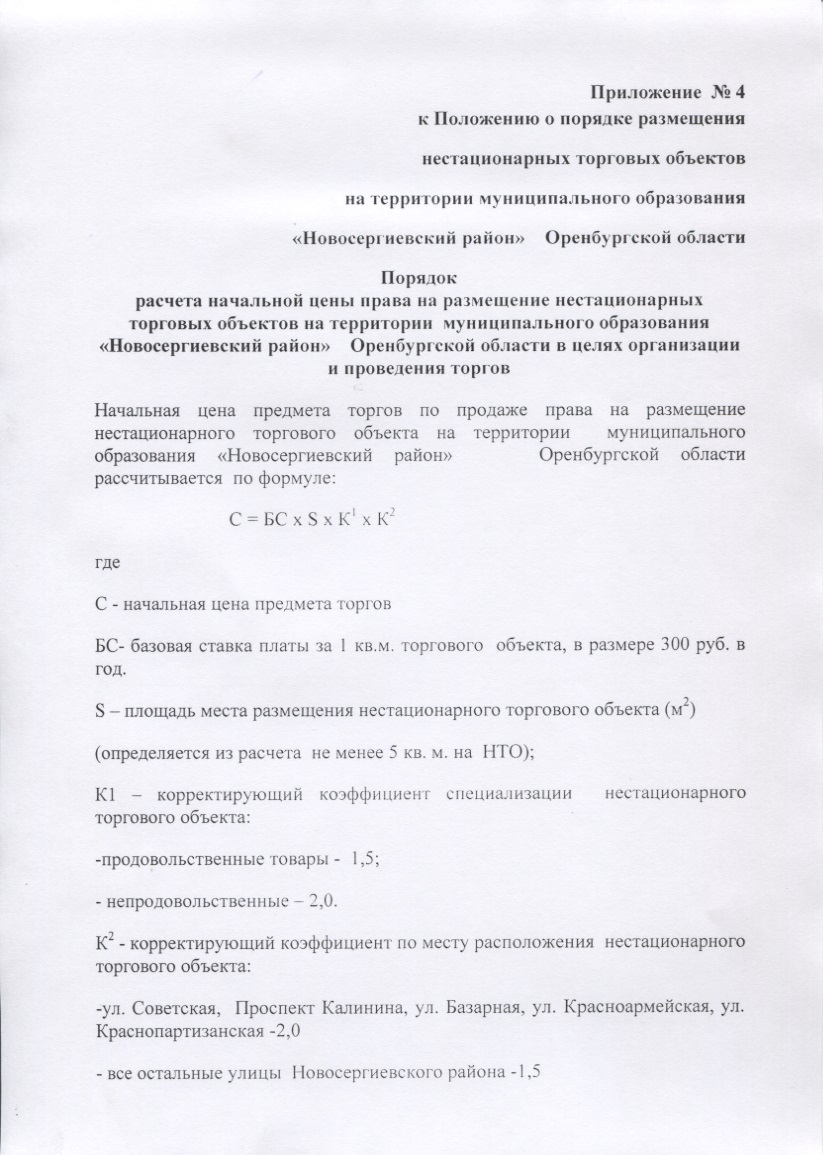 Приложение №1 к постановлению администрации  Новосергиевского района  от                    №                    Приложение №2к постановлению администрации  Новосергиевского района  от                    №                    Приложение к Правилам организации и проведения
 торгов по продаже права на размещение нестационарного торгового объектана территории муниципального образования Новосергиевский район Оренбургской области"___"__________ 20___ г.Приложение №1к  Положению о порядке размещениянестационарных торговых объектовна территории муниципального образования  «Новосергиевский район» Оренбургской областиПриложение №2к  Положению о порядке размещениянестационарных торговых объектовна территории муниципального образования  «Новосергиевский район» Оренбургской областиПриложение №3к  Положению о порядке размещениянестационарных торговых объектовна территории муниципального образования  «Новосергиевский район» Оренбургской областип. Новосергиевка_______________